Loughborough Town Netball League                                     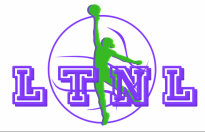 Application for Sponsorship Name:								Age (if 18 or under):Address: Club: How long have you played in Loughborough Town Netball League?Are you in full time education?(NB. Applications will only be considered from players who played in the previous season)What is the money to be used for? Total costs of the above:How will you make up any shortfall between sponsorship and total cost?Additional Information to support application:Have you made any previous requests for sponsorship? If yes, please give details:Signature 					Date of application:  If under 16 - Parent/Guardian SignatureCommittee use onlySponsorship approved:  Yes/No				Amount awarded: